Ditton Lodge Primary School SEND Information Report Implemented: September 2017Review date: September 2018 Ditton Lodge Primary School is a mainstream school. At Ditton Lodge we value all children equally and provide access to a broad, balanced and relevant curriculum for all pupils. The Special Educational Need and Disability Code of Practice (DFE, 2014) uses the following definition: “Children have special educational needs if they have a learning difficulty which calls for special educational provision to be made for them.” Special educational provision means: Educational provision or training which is additional to, or different from that made generally for children or young people of the same age by mainstream schools, maintained nursery schools or by Early Years providers. We ensure that all needs of pupils with Special Educational Needs are met to the best of the School’s ability within the funds available. We deliver programmes designed to meet the pupil’s needs with trained teaching assistants. Different pupils will require different levels of support in order to bridge the gap to achieve age expected levels. Each pupils needs may vary every year and a pupil may be moved off the SENDD register when they have made sufficient progress to be in line with the achievement of their peers/or their disability/health requirements are within those of universal needs. Our offer of SEND support is made in co-ordance with the Local Offer of the Local Authority (Cambridgeshire County Council). The local offer from Cambridgeshire County Council can be found here: https://www.cambridgeshire.gov.uk/residents/children-and-families/local-offer/about-cambridgeshire-s-local-offer/What is the vision at Ditton Lodge School?Our vision statement of “Together we succeed as life-long learners” underpins  all our policies and practices.  The children’s overall well-being is of paramount importance to us all. As staff we aim to fully support pupils with social and emotional barriers to learning and ensure support and provision for vulnerable pupils. This includes supporting families in providing a safe and stimulating environment within which their children can thrive. Our school is at the heart of the community that it serves. It is  a place where everyone matters, and where the children are at the centre of everything that we do. By creating positive relationships between all stakeholders and offering a rich and varied curriculum with teaching of a consistently high quality, we will ensure that our children are valued and develop into self-confident, tolerant, responsible, enthusiastic and capable life-long learners.Who is responsible for Special Educational Needs and Disabilities at Ditton Lodge? The governing body is responsible for the provision of Special Educational Needs and Disabilities at Ditton Lodge. They work closely with the SENDCo to monitor the effectiveness of SEND provision. The Special Educational Needs Coordinator (SENDCo) is Mrs Amanda Banks and she can be contacted at school on abanks@dittonlodgeprimary.co.uk The SENDCo, as the responsible person, will oversee the provision for SEND. work closely with the Headteacher, fellow teachers and teaching  assistants;have the responsibility for the day to day operation of the school SEND policy; oversee records of all pupils with SEND; coordinate provision for all pupils with SEND through working with staff, parents/carers and other agencies; liaise with and advise colleagues; contribute to in-service training for staff; liaise with external agencies, including LEA support teams, for pupil support and organisation of SEND INSET, (eg. Educational Psychologist services, health and social services, speech and language therapists and advisory teachers.). keeps the Head teacher and Governors informed of SEND provision and provide regular pupil progress reports; line manages Teaching Assistants; All teachers and teaching assistants are teachers of pupils with SEND and will be involved in the development of the school SEND policy; Teaching staff and TA’s will take responsibility for the teaching of children with SEND in their class, monitoring and maintaining their IEP’s/Pupil Passports and targets. All staff are made fully aware of the school procedures for identifying, assessing and making provision for pupils with SEND. How does the school know if children need extra help and what should I do if I think my child may have special educational needs? The Code of Practice suggests that pupils are identified as SEND if they do not make adequate progress once they have had all the intervention/adjustments and good quality personalised teaching. High quality first teaching and additional interventions are part of the regular review and monitoring process what we offer EVERY child or young person in our care and what we offer additionally. This monitoring also serves to embed our high expectations among staff about quality first teaching and the application of a differentiated and personalised approach to teaching and learning. We make it a point to discuss aspirations with ALL our learners. Children and young people’s SEND are generally thought of in the following four broad areas of need and support: 1. Communication and interaction 2. Cognition and learning 3. Social, emotional and mental health 4. SENDsory and/or physical needs As of September 2017, we have 24 children at Ditton Lodge on our SEND register receiving some form of SEND Support, including 2 children with an EHCP and 1 with a medical statement. At Ditton Lodge we are fully aware of the importance of early identification of SEND. Prior to a child joining the Foundation Stage Class, parents have an informal chat with the staff, teachers and will have a home visit. This is an opportunity to discover any worries the parents may have, and to find out if the Health Visitor has identified any areas of concern (eg speech, social, physical). It is also an opportunity to find out if any other professionals are involved with the child (i.e. speech and language therapist). Throughout the Foundation Stage, children are assessed using Development Matters stages of the EYFS curriculum. This enables staff to identify children not making reasonable progress at an early stage. If a child develops difficulties, as they progress through the school, the class teacher will raise the concern with the SENCo, who will then assess the child using appropriate screening materials. Ditton Lodge Primary School has a system whereby any member of staff can raise a concern with the class teacher, SENCO, or SLT about a child with potential SEND or other barriers to learning. How will the school support my child? All teachers are responsible for every child in their care, including those with special educational needs. Underpinning ALL our provision in school is the graduated approach cycle of: 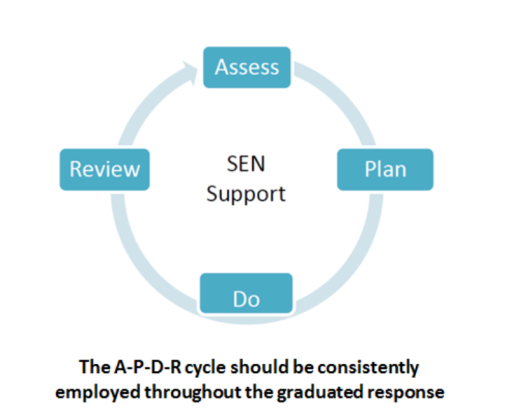 Assess: Class Teachers and SENCo will analyse a pupil’s needs before identifying a child as needing SEND support. This will be reported to the Leadership Team at termly Pupil Progress Meetings. If a pupil is identified as needing additional support, they will, with parents’ permission, be entered on to the SEND Register for School Support and a meeting will be arranged.Plan: Parents will be notified whenever it is decided that a pupil is to be provided with SEND support. Individual targets will be set in consultation with pupil and parents. Do: The class teacher is responsible for the child’s learning and will ensure that appropriate support is in place. Pupils will be aware of their targets and parents will be advised on support that can be offered at home. Review: The effectiveness of the support is reviewed in line with the agreed date. Pupils and parents will be invited to meet with the class teacher and SENco to discuss progress and next steps. Having consulted with children, young people and their parents, all our additional provision (internal or external) is based on an agreed outcomes approach. If you think your child has a special educational need or a barrier to learning you need to speak with the class teacher. An appointment can be made via the school office or you can raise this at Parents Consultations.Our provision for SEND works in accordance with our Equalities Policy statement  and Accessibility Plan. Will the curriculum be matched to my child’s needs? At Ditton Lodge Primary School we do our utmost to provide an excellent learning environment for our pupils. Our priority is to provide support for the pupils within a classroom setting, therefore every reasonable adjustments are made to the learning environment and differentiated learning to ensure that pupils’ needs are met and that all pupils have access to the curriculum. All SEND pupils will be supported within the whole class where possible. Class work is differentiated to take account of all children’s individual needs, including support within a small group, where appropriate. Work on IEP targets is carried out with individual pupils, pairs or in small groups. Pupils with SEND are fully integrated into the life of the school.  Strategies may include adult assisted small group work and 1:1 support, visual timetables, background colour of IWB adjusted and use of coloured paper rather than white to alleviate visual stress. Take a break space and timers used to support pupils with attention difficulties.  English and Maths interventions are implemented to target specific gaps in subject knowledge. The whole teaching team takes responsibility for our pupils with SEND as we are all teachers of SEND, monitoring and maintaining accurate records and setting achievable targets. In addition to the statutory training, some Teachers and Teaching Assistants have received training on Speech and Language, Makaton and Autistic Spectrum Disorder, Elklan, Social Stories, Diabetes, and working with people with hearing difficulties. Training needs are regularly monitored in relation to the needs of the pupils within our school. How are resources allocated to support pupils with SEND at Ditton Lodge? Funding is allocated in the school budget to provide resources (including suggested additional hours for statemented pupils) to support pupils with SEND. Cambridgeshire County Council offer additional funding for pupils whose needs meet their criteria. The SENco has regular non-contact time, for monitoring SEND provision and maintaining records including the SEND register, assessing pupils, liaising with staff, parents and other agencies, completing referrals and government initiatives. Throughout the school there is a range of practical equipment available to ensure inclusion of SEND pupils. The budget includes an amount for specific SEND equipment (such as test material, computer programs and resources recommended by the Educ Psych and SEND Advisory Teacher). The SEND Link Governor will attend an annual  meeting with the SENco to ensure the effective use of funds. The SEND Link Governor will report back to the Governing Body. How will both you and I know how my child is doing and how will you help me to support my child’s learning? In order to monitor pupil progress the class teacher will continuously assess children against age related expectations. Pupils are involved in self-evaluation and target setting at a level appropriate to their age and ability. The class teacher is available to discuss any concerns about your child’s learning. We are open and honest with parents and pride ourselves on building positive relationships. If you are unable to speak with the teacher at the end of the school day, please make an appointment via the school office. The SENco liaises with the SEND Governor and SLT to oversee all the support and progress of any child requiring additional support across the school and regarding provision and attainment. Termly Parents Meetings are held where the class teacher will meet with parents to discuss their child’s needs, support and progress. Class Teachers monitor and record pupil progress half termly. This information is then discussed with the Leadership Team. Termly Pupil Progress Meetings are held to identify pupils making good, expected and less than expected progress. Successful strategies and further interventions are decided. SEND pupil Passports may be used to monitor progress of SEND pupils towards targets and these are shared with parents termly. Parents and pupils views and targets of support are an integral part of creating a SEND pupil Passport and also One Page Profiles. If your child has a Statement or EHCP you will be invited to contribute and attend the annual review. The SENco will liaise with external agencies and Advisory Teachers for advice on how best to support your child and this information will be discussed with parents. How will my child be included in activities outside the school classroom including school trips? School clubs and educational visits are available to all pupils. Our school site is on one level and is wheelchair accessible with a disabled toilet. We can accommodate changing in our facilities. Club Leaders are made fully aware of pupils’ needs and adjustments that may need to be made. Risk assessments are completed prior to off-site activities and appropriate support is provided. What specialist services and expertise are available at or accessed by the school? As an Academy we work closely with our partners within the Samuel Ward Academy Trust as well as other external agencies that we feel are relevant to individual pupil’s needs. These include: Churchill Special School - providing support for ASD, Speech and Language Therapy, School Nurse, Educational Psychologists, Mental Health Team (CAHMS), Cambridgeshire County Council Advisory Team and the NHS team among many others. How will the school prepare and support my child to join the school, transfer to a new setting or to the next stage of education and life? At Ditton Lodge we value all children equally and ensure that children’s needs are met as far as possible. Transition support is adapted and designed to meet individual pupil’s needs and can be introduced at any time throughout the school year. There are established routines that are followed to support all pupils to make smooth transitions. These include:  Close liaison between our Early Years Foundation Stage team, parents and Preschool settings. Our staff aim to visit the children in their Pre-school settings prior to joining Ditton Lodge.  Transition meetings are organised so that all relevant parties can discuss how best to meet the needs of the child and to ensure a smooth transition.  For SEND pupils – enhanced transition from class to class is available, starting at the beginning of the Summer term, and can include extra visits to their new class and supporting staff and the completion of a ‘Moving through School’ booklet which includes taking photos of their new environment, and a visit to their new class in the days before their peers return.  All pupils spend some time of the last week of the summer term in their new class, with their new teaching team. This ensures that pupils are settled and ready to learn on returning to school in September.  At Ditton Lodge, we take full advantage of our links with Newmarket Academy. Key Stage 2 pupils participate in activities at the Newmarket Academy site as well as Newmarket Academy staff leading activities at Ditton Lodge. This takes place throughout the year so that by the end of Year 6 Ditton Lodge pupils will be confident to transfer and to continue their learning journey. How are parents involved in the school? How can I get involved? Who can I contact for further information? We believe that parental involvement is a key element in supporting children’s learning. Classes organise events where parents are invited to come into school and participate in and celebrate the learning alongside their child. The PTFA is run by parents of children who attend the school, who organise events for the children and raising much needed money to buy extra’s for the school. For further information please ask at the school office. School Nurse Regular drop-ins are held at the school. Parent’s views are regularly sort as part of the monitoring and review processes, and in policy making. Should you wish to become a Parent Governor please contact our Chair of Governors, Mr Simon Culthard, via the school office. What support is available for parents and carers? What if I am unhappy with the provision my child receives? There is a confidential listening, advice and support service for parents and carers with concerns over their child's education. The service can offer support concerning SEND, requesting an Education, Health and Care plan, Exclusions, Bullying and choosing or changing schools. Ditton Lodge Primary School has a complaints procedure agreed within the Samuel Ward Academy Trust and adopted by the Governors. For any complaint concerning the provision made for a pupil with SEN, parents must first see the head teacher. If you are unhappy with the response you should contact the Chair of Governors. Complaints would then be referred to the Trust if necessary. Useful websites: Pinpoint cambs   www.pinpoint-cambs.org.uk Cambridgeshire County Council www.cambridgeshire.gov.uk/residents/children-and-families/local-offer/local-offer-care-and-family-support/send-information-advice-and-support-service-sendiassNational Autistic Society www.autism.org.uk. Statutory Assessment and Resources Team http://www5.cambridgeshire.gov.uk/site/custom_scripts/fid/fid_details.aspx?ID=155625UK charity helping children and young adults with communication impairments  www.afasic.org.uk. British Deaf Association  www.bda.org.uk.Down Syndrome Association www.downs-syndrome.org.uk Citizens Advice Bureau www.adviceguide.org.uk Eczema Society www.eczema.org Epilepsy www.epilepsysociety.org.uk 